Посетителей за сегодня
       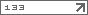 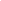 Министерство экономического развития Челябинской областиАдрес: 454091, г. Челябинск, пр. Ленина, 57Телефон: +7 (351) 263-77-54Структура министерства / Контактная информация